Magyar Golf Szövetség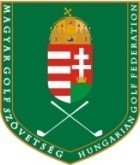 NEVEZÉSI LAPJunior TourIgénylő neve:  	 HCP:  		Anyaklubja:	 (ahol jelenleg tagsággal rendelkezik)Születési dátum:	év	hó	napE-mail cím:  	 Telefonszám:		 Minden Junior Tour fordulóra kívánok nevezni:□ igen	□ nemAláírásommal kijelentem, hogy a Magyar Golf Szövetség versenyzőkre és válogatottakra vonatkozó Adatkezelési Szabályzatát megismertem, és elfogadtam. Hozzájárulok, hogy a Magyar Golf Szövetség fenti adataimat a vonatkozó GDPR szabályzata szerint kezelje.Az Adatkezelési Szabályzat elérhető: www.hungolf.hu/Szövetség/Adatkezelési tájékoztatóJelen adatlap aláírásával elfogadom az R&A és a Magyar Golf Szövetség amatőr golfozókra vonatkozó szabályzatait.Dátum: 2023 ...............hó	napSportoló aláírása	Kiskorú eseténtörvényes képviselő aláírás